One of expectations is that your story will involve some sort of Transformation? What does this mean?  What it does NOT mean:This does not mean that you HAVE to tell a story that is about something heart breaking or earth shattering.  Sure, you can tell a story like that if you want. But you do not have to.What it DOES mean:Really, when we say TRANSFORMATION, we also mean OUTCOME.You will be able to find some sort of outcome in any story that matters to you.  You do NOT need to know what that outcome is when you first choose the story you want to tell.  An outcome can be big or tiny.  Some examples include:You survive something (big or small) such as:Tackling an ostrich.Terrible gas pains.Or…You realize something such as:You LOVE football.Your mean older brother actually loves you a ton and would do anything for you.Or…You come to understand something such as:Why your little sister is always bothering you.Why your mom is crazy about safety. Or…You change your mind about something such as:Maybe you were wrong about your neighbor; he is a nice human and not a complete jerk.Maybe that tattoo wasn’t such a great idea after all. Or…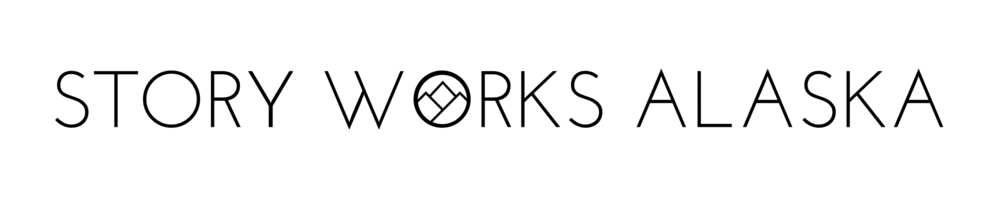 